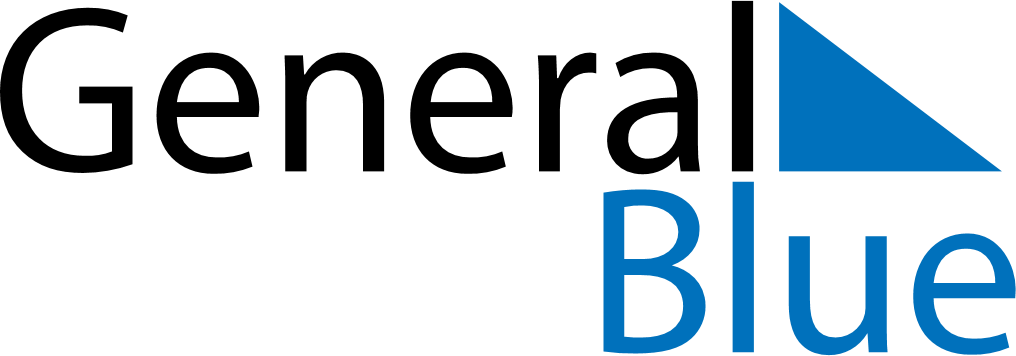 September 2020September 2020September 2020September 2020VaticanVaticanVaticanMondayTuesdayWednesdayThursdayFridaySaturdaySaturdaySunday12345567891011121213Nativity of Mary14151617181919202122232425262627282930